КЫРГЫЗ РЕСПУБЛИКАСЫНЫН БИЛИМ БЕРУУ ЖАНА ИЛИМ МИНИСТРЛИГИ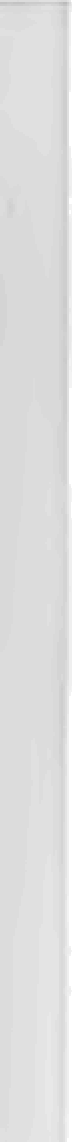 ОШ МАМЛЕКЕТТИК УНИВЕРСИТЕТЕМАДАНИЙ-МАССАЛЫК ЖАНА ТАРБИЯЛЫК ИШТЕР БФЛУМУ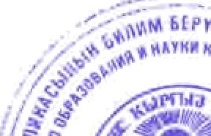 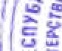 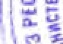 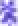 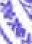 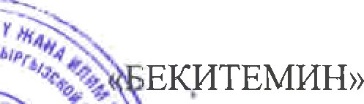 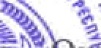 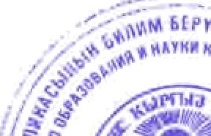 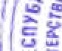 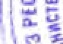 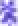 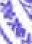 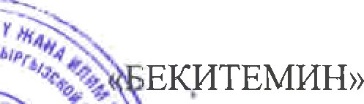 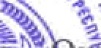 тяб	, 2023-жыл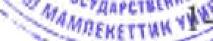 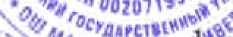 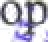 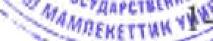 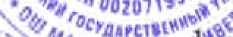 Ош мамлекеттик университетинин 2023-2024-окуу жылы учун тузулгвн тарбия, спорт, студенттик уюмдар, студенттик жатаканалар жана коомчулук менен иштвв боюнчаКОМПЛЕКСТУУ ПлАНЫБул номплентУУ	* Н 2023-2024-онуу жьмы ичиндеги Ош мамленеттин университетинде тарбия, уюштуруу, cnopm иштери, студенттин уюмдар, студенттин жатананалар жана ноомчулун менен ишгіав багытында атнарьсзуучу иш аранеттердин тартибин анынтап mypamОш — 2023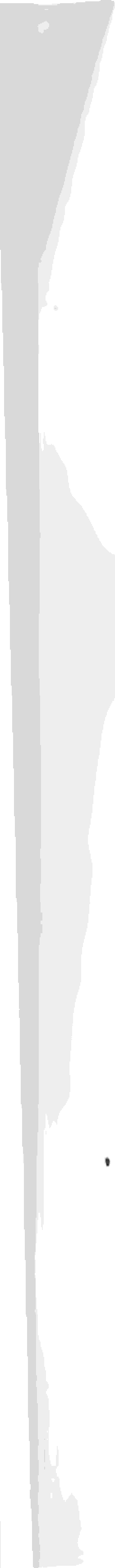 УНИВЕРСИТЕТТИН МИССИЯСЫ, МАКСАТТАРЫ ЖАНА МИЛДЕТТЕРИУниверситеттин миссиясыЖалпы адамзаттык баалуулуктарга ээ болгон жана мамлекеттин туруктуу внугуусунв салым кошуучу заманбап адистерди даярдоо.Университеттин келечекке карай максаты —ОшМУну классикалык университеттен - дуйнвлук дедгээлдеги изилдввчу жана инновадиялык университетке трансформациялоо.Стратегиялык максат — Дуйнвнун алдынкы TOП-700 изилдввчу университеттеринин катарына кируу. ОшМУну Борбор Азиядагы эц алдынкы 3 университеттердин бирине айландыруу.Баалуулуктары:АДАМ PECYPCУ — университеттин негизги байлыгы.АРДАГЕРЛЕРИБИЗ — университетибиздин куту.OPTO MYYH — окуу жайыбыздын жузу.ЖАШТАРЫБЫЗ — университетибиздин келечеги.СТУДЕНТТЕРИБИЗ — элибиздин эртеци.	Муундар ортосундагы байланышты бекем кармоо аркылуу КЛАССИКАЛЫК БИЛИМ+ИЛИМ жана ИННОВАЦИЯ+РУХАНИЙМАДАНИЯТТЫ айкалыштырган университетти вркундвтуу!Университеттин ишмердуулугунун негизги принциптери:Башкаруунун философиясын взгвртуу;Университеттин ишмердуулугундвгу ачык-айкындуулук, демократиялуулук;Университетти башкарууга жамааттык катышуу;Социалдык жоопкерчилик;Жамааттагы ар бир адамга калыстык менен мамиле кылуу;Фз apa карым-катыш (тармактык,  жамааттык карым-катыш);Ийкемдуу ыцгайлашуу;Бардык ишмердуулуктв системалуу ой жугуртууну калыптандыруу;Уциверситеттин ишмердуулугун гумандаштыруу;Жетекчилер жамаатка, окутуучулар студенттерге, кызматкерлер университетке ак дилден кызмат кылуусуна жетишуу.Университеттин коомчулук менен иштвв жана тарбия багытында аткарылуучу иш- аракеттери Ош мамлекеттик университетин 2019-2024-жылдарында енуктуруу концепциясыпын VII стратегиялык багытына ылайык жургузулвт.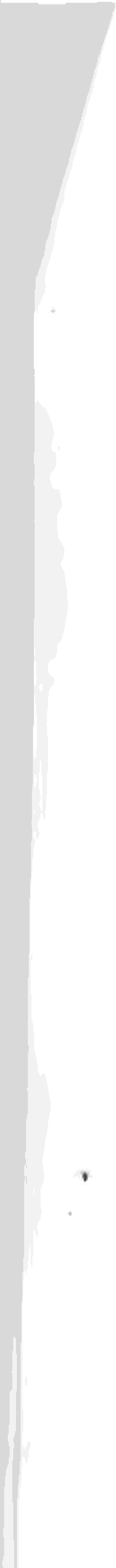 VII. СТРАТЕГИЯЛЫК БАГЫТАдамгерчилик жана руханий тарбия, ден соолук жана спорт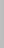 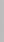 Бул комплекстуу план Ош мамлекеттик университетиндеги факультеттердин деканынын жана колледждердин директорлорунун тарбия иштери боюнча орун басарларынын, Р.Абдыкадыров атындагы маданий-эстетикалык борбордун жетекчисинин, маалымат жана коомчулук менен байланыш борборунун жетекчисинин, студенттик кецештин тврагасынын, акыйкатчы аппаратынын башчысынын, жатаканалар боюнча тарбиячынын, аялдар кецешинин тврайымдарынын, академиялык тайпалардьш кураторлорунун жылдык иш - планын тузуугв негиз болот.2023-2024-окуЈ’ жы.зында аткарыла тургая иштерУюштуруу жана маа:зымдоо багытындагы иштерОкуу, кесипке багыт беруу боюнча иштерАдеп-ахлактык, улуттук дввлвттвргв, гуманизмге тарбиялообоюнча иштер'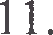 Маданий - эстетикалык тарбия жана студенттердин чыгармачылыгынвнуктуруу багытындагы иштерОшМУнун кызматкерлеринин жана студенттеринин ден- соолугун чындоо, спортко, сергек жашоого ундве багытындагы иштер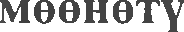 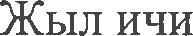 iБиринчи курстар менен жургузулуучу иштер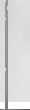 Тузгвн:.'	-	ОшМУнун коомчулук менен иштвв жана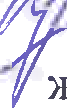 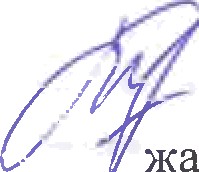 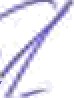 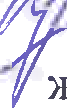 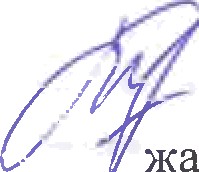 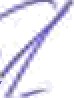 жаштар саясаты боюнча	проректору, ф.и.к., доцент Мапаева Н.А.СтратегиялыкмаксаттарМилдеттер1.ОшМУ —Жаштарда патриоттуулукту, жарандык жоопкерчиликти,жарандыкруханий маданиятты улуттук таалим тарбияны, салттуулуктубилим беруусактоо сезимдерин калыптандыруу. Жаштардын эл аралык,жана руханийкоомдук жана башка уюмдары менен кызматташуу.патриоттулуккаКыргыз Республикасынын мамлекеттик символикаларынтарбиялоопропагандалоо боюнча кецири тушундуруу иштерин вткёрууборбоРУжана уюштуруу.«2018-2040-жылдары Кыргыз Республикасын внуктуруунунулутгук стратегиясынын» жоболорун ишке ашыруу максатындафакультеттерде жана студенттик жатаканаларда тушундурууиштерин уюштуруу жана втквруу.Жарандык жоопкерчиликти жана патриоттуулукту, улуттараралык ынтымакты жана элдердин достугун внуктуруумаксатында улуттук борборлордун белгилуу вкулдвру, эмгектинсогуштун ардагерлери, коомдук, мамлекеттик ишмерлер мененжолугушууларды уюштуруу жана втквруу.КРдин Эгемендуулук майрамы кунун, Билим кунун, Мекендикоргоочулар кунун, Энелер майрамын, КРдин Конституциякунун, Жециш кунун, КРдин мамлекеттик символикаларынынкундврун ж.б. арналган иш-чараларды уюштуруу жана втквруу1.2 Жаштарды маданий-эстетикалык жактан тарбиялооИлимдин жана искусствонун ишмерлери, жазуучулар мененжолугушууларды уюштуруу жана втквруу;Студенттердин маданий иш-чараларын, ж.б. уюштуруу;Университеттик, шаардык, республикалык жана эл аралыквздук кврквм чыгармачылык конкурстарга катышуу.1.3 Дене тарбия жана дени-сак жашоо образын калыптандыруу.Студенттер арасында Спартакиаларды втквруу;«Уй-булв курууга карата» лекцияларды студенттер учунуюштуруу жана втквруу;СПИД, туберкулез,наркомания, алкоголизм, ж.б. квйгвйлврбоюнча атайын врач жана тиешелуу адистер менен баарлашуу,лекция, кечелерди студенттер арасында уюштуруу жана вткврууШаардык жана республикалык, эл аралык спартакиадаларгакатышуу1.4 ОшМУнун “Системдуу корруцияны демонтаждоо” боюнчадеталдуу планына ылайык коррупциялык кылмыштарды кабыл албоо атмосферасын калыптандырууИчки иштер органынын кызматкерлеринин катышуусунда студентгик жаштардын арасында укук бузууларды профилактикалык жана эскертуу иш-чаралары;Руханий-нравалык жана улуттук баалуулуктар жвнундв илимий-документалдык фильмдерди демонстрациялоо жана лекцияларды уюштуруу;«Таза сессия» акциясын уюштуруу жана втквруу;Саясат таануучулар, коомдук ишмерлер, диний конфессиялардын вкулдврунун катышуусу менен диний экстремизм жана терроризм темасында талкуу, жолугушууларды уюштуруу жана втквруу.2.Студенттик взун-взу башкаруу институтун вн¥ктУрУУСщденттик чыгармачылык топторду, клубдарды жана уюмдарды колдоо;Болон процесси боюнча студенттик бюросунун иши;Бардык иштерде Ыктыярчылар коомун тузуу;CTCO нын иштери;Шаардык, республикалык иш чараларга, акцияларга, конкурстарга катышуу;Университеттин жаштар уюмдары жана жаштар саясаты жвнундв маалымат буклеттерин, брошюраларын, журналдарын басмадан чыгаруу жана таркатуу, республикалык жана чет элдикжалпыга маалымдоо каражаттарында чагылдыруу.2.Студенттик взун-взу башкаруу институтун вн¥ктУрУУ2.2 Жаштар саясаты боюнча мамлекеттик органдар тарабынанвткврулгвн долбоорлорго жана тендерлерге катышуу.Жацы долбоорлор жана сунуштарды талкуулоо жана иштепчЫГуу;Социалдык внвктвштук боюнча программаларды иштепчыгуу;ОшМУнун студенттеринин корпоративдик маданиятынын кодексин иштеп чыгуу.3.ОшМУнунишиердуулугун кооичулукка кенири жеткируу аркылуу аброюнквтвруу.3.1. Университеттин маалымат порталын модернизадиялоо3.ОшМУнунишиердуулугун кооичулукка кенири жеткируу аркылуу аброюнквтвруу.3.2. Университеттин артыкчылыктарын, взгвчвлуктврун,кучтуу жактарын коомчулукка жеткируу(ТВ, радио, газета, журнал,сайт, онлайн ресурстар, ютуб каналы ж.б. заманбап жолдор аркылуу).3.ОшМУнунишиердуулугун кооичулукка кенири жеткируу аркылуу аброюнквтвруу.3.3. Университеттин ишин республикалык хана чет элдикжалпыга маалымдоо каражаттарында чагылдыруу.№Иш- чараларАткаруу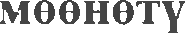 Жооптуулар1ОшМУнун тарбиялык иштерининжылдык планын иштеп чыгуу жана тиешелуу структураларга таратуу1-сентябргачейинМаданий-масссалык жанатарбиялык иштер бвлумуу1-курска кабыл алынган студенттергеадаптациялык жумалыкты втквруу22-30-августОИД, маданий-масссалыкжана тарбиялык иштер бвлуму, декандар/ директорлор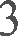 Маданий-масссалык жанатарбиялык иштер бвлумунун кызматкерлеринин иштвв тартибин аныктоо жана бекитуу1-сентябргачейинКоомчулук менен иштввжана жаштар саясаты боюнча проректор4Р.Абдыкадыров атындагы маданий-эстетикалык борборго студенттик ийримдердин (диктордук искусство, комуз, ырдоо) иштвв тартибин аныктоо жана бекитуу5-сентябргачейинБорбордун башчысы5“Hyp” гезитине, “Умут”телестудиясына ыктыярчы студенттер менен иштвв тартибин аныктоо жана бекитуу15-сентябргачейинМаалымат жана коомчулукменен байланыш борбору6Факультеттердин жанаколледждердин тарбия иштеринин 2023-2024-окуу жылы учун иш пландарын бекитуу5-сентябргачейинДекандын/ директордун орунбасарлары7Студенттик уюмдардын 2023-2024-окуу жылы учун пландарын бекитуу5-сентябргачейинСтуденттик уюмдардынбашчылары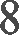 Студенттик тайпаларда кураторлордудайындоо жана бекитуу10-сентябргачейинДекандын /директордун орунбасарлары9Ректор менен декандын тарбиялыкиштер боюнча орун басарларынын тарбия иштерин жургузуу боюнча суйлвшуусуОкуу жылыичинде бир жолуКоомчулук менен иштввжана жаштар саясаты боюнча проректор10Ректордун студенттик актив мененжолугушуусуОкуу жылыичинде эки жолуСтуденттик кецеш11Университеттин жатаканаларынынактивдери, студенттери менен ректордун жолугушуусуОкуу жылыичинде бир жолуЖатаканалар боюнча тарбиячы12Декандын / директорлордун тарбияиштери боюнча орун басарлары менен кецешмелерди вткврууАйына биржолуКоомчулук менен иштвв жана жаштар саясатыбоюнча проректор13Студенттик уюмдар мененжыйындарЖумасынабир жолуСтуденттик уюмдардынбашчылары14Маданий-масссалык жана тарбиялыкиштер бвлумунун жыйындарын вткврууАйына биржолуКоомчулук менен иштвв жана жаштар саясаты боюнча проректор	15Аялдар кедеши менен мезгилдуужыйындарды вткврууАйына биржолуКоомчулук менен иштввжана жаштар саясатыбоюнча проректор16Университеттин жатаканаларынынкоменданттары менен жыйындарды вткврууАйына биржолуКоомчулук менен иштввжана жаштар саясаты боюнча проректор, жатаканалар боюнчатарбиячы17Университеттин жатаканаларынын активдери, студенттери менен жыйындарды вткврууАйына бир жолуКоомчулук менен иштвв жана жаштар саясаты боюнча проректор, жатаканалар боюнчатарбиячы18Коомчулук менен иштвв жанатарбия иштерин уюштуруу багытындагы иштерди аткаруунужвнгв салуучу документтерди иштеп чыгуу, бекитуугв сунуштоо, таратууСистемалууКоомчулук менен иштввжана жаштар саясаты боюнча проректор19Коомчулук менен иштвв жанатарбия иштеринин жыйынтыктарын чыгаруу, отчетторду даярдооОктябрь,июньКоомчулук менен иштввжана жаштар саясаты боюнча проректор, декандын/ директордун орунбасарлары20Университеттеги жанылыктар,жетишкендиктер, иш чаралар жана алдыцкы тажрыйбалар боюнча ММКларга, интернет маалыматтык булактарына социалдык тармактарга маалымдоо иштерин уюштуруу жанаYPW*¥¥СистемалууМаалымат жана коомчулукменен байланыш борбору21Университеттин официалдуу сайтын,социалдык тармактардагы баракчаларын актуалдуумаалыматтар менен камсыздооСистемалууМаалымат жана коомчулук менен байланыш борбору22Студенттер, ата-энелер, ишберуучулвр менен кайтарым байланыштарды уюштуруу жана ага ылайык ыкчам пландарды тузуу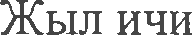 Маалымат жана коомчулук менен байланыш борбору23Мамлекеттик бийлик органдары,коомдук уюмдар, сырткы внвктвштвр, башка ЖОЖдор, ММКлар менен жаштар саясатын жургузуу боюнча кызматташуунуУюштуРУУСистемалууМаданий-масссалык жанатарбиялык иштер бвлуму, Маалымат жана коомчулук менен байланыш борборуNOИш - чараларАткаруу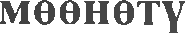 Жооптуулар1.Студенттик чвйрвгв мониторингжасоо жана аныкталган квйгвйлврду алдын алуу, курвшуу, кесепеттерин жоюу боюнча иш- аракеттерди жургузууСистемалууМаданий-масссалык жанатарбиялык иштер бвл му, декандын/ директордун орун басарлары2.Куратордук иштерди жургузуу:куратордук сабактарды втквруу, сабакка катышуу, жетишуу,СистемалууКураторлорстуденттин тартиби жана катышуу- жетишуусу боюнча ата-энелерге маалыматтарды беруу (куратордуксааттар учун тематикалык план №1 тиркемеде келтирилген).у.“ЖОЖдо окуп жатып карьералыктраекторияны куруу” семинарлардын сериясын втквруу (UNDP мененбиргеликте)Жыл ичиСтуденттик кецеш4.Кесипке багыт беруу боюнчажолугушууларды, вебинарларды, тегерек столдорду вткврууСистемалууДекандын орун басарлары,кураторлор5.Студенттин журум-турум кодексибоюнча эреже бузууларды алдын алуу, болтурбоо жана эреже бузуулар аныкталган кырдаалдарга карата мамилелер боюнча талкуулардыУ штурУУЖыл ичиСтуденттик акыйкатчыаппараты, декандын орун басарлары, кураторлор6.“Академиялык чынчылдык,студенттерде бул маданиятты калыптандыруу маселелери” боюнча 1-курстун студенттериневебинар, талкуу, тегерек стол втквруу, видео материалдарды даярдоо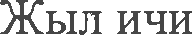 Студенттик акыйкатчы,декандын/ директордун орун басарлары7.ОшМУнун студенттик кецешитарабынан уюштурулуучу студенттик долбоорлорго студенттерди даярдоо жана катыштыруу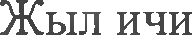 Студенттик кецеш,декандын/ директордун орун басарлары8.Студенттер арасындаинтеллектуалдык конкурстарды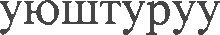 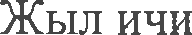 Студенттик кецеш9.Академиялык эреже бузууларды(коррупцияны) алдын алуу, болтурбоо, кесепеттери менен курвшуу багытындагы иш чараларды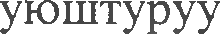 Жыл боюАкыйкатчы аппараты10.“XXI кылымдын кадрлары”студенттик демилгелер форумуна студенттерди даярдоо жана катыштырууОктябрь,ноябрьСтуденттик кецеш,декандын/ директордун орун басарларыNgИш - чараларАткарууиеенетуЖооптуулар1.Даталуу кундврду белгилвв ишчараларын уюштуруу (даталуу кундвр №2 тиркемеде тизмеленген)ЖыличиндеМаданий-эстетикалыкборбору , декандын/директордун орун басарлары№Иш - чараларАткаруу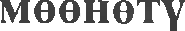 Жооптуулар1.Студенттерге ОшМУдауюштурулуучу студенттик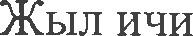 Маданий-эстетикалыкборбор, декандын/ийримдерге кабыл алуу жана ишин У штуруудиректордун орун басарлары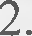 Студенттик “Hyp” гезитине жана“Умут” TCгa ыктыярчы студенттерди кабыл алуу жанаалардын ишин уюмтурууЖыл ичиМаалымат жана коомчулукменен байланыш борбору3.Даталуу кундвргв карата майрамдыккечелерди втквруу (даталуу кундвр NO 2 тиркемеде тизмеленет)Жыл ичиМаданий-эстетикалыкборбор, декандын/ директордун орун басарлары4.«Умут» телестудиясы, «Hyp» гезитиаркылуу даярдалган мезгилдуу кврсвтуулврду, рубрикаларды даярдоо жана чыгаруу:“Жацылыктар” — ОшМУ жацылыктары“МедЛайф” — Окуу жайдын медицина тармагы тууралуу кврсвтуулвр“Спорт дуйнв” — ОшМУнун спортчулары тууралуу кврсвтуулвр“Муз-тайм” — окуу жайдын искуство, маданият тармагы тууралуу кврсвтуулвр“Чек эмес” - Бардык тармактагы мыктылар (окутуучусу студенти, директор,проректору)Жыл ичиМаалымат жана‘коомчулукменен байланыш борбору, студенттик кецеш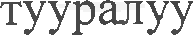 “Фмур caпap” - Окуу жайдагы илимпоздор тууралуу кврсвтуулвр“Биз - келечек” — окуу жайдын мектеп-лицейлери тууралуу“СтудЛайф” — маанайшаткврсвтуу“ОшМУдан кат” — ата-энелер учун теле долбоору“Пикир ордо” — дебат теледолбоору"Стартап" программасы"Менин факультетим" программасы5.Адистен кецеш алуу, адис мененжолугушуу иш чараларын уюштуруу жана вткврууСистемалууАялдар кецеши6.Автордук чыгармачылык кечелердиУ штурууЖыл ичиМаданий-эстетикалыкборбор7.ОшМУда театр жумалыгыЖыл ичиСтуденттик кецеш8.Студенттерди биринчи курска кабылалуу аземин уюштуруу жана вткврууНоябрьМаданий-эстетикалыкборбор, декандын/ директордун орун басарлары9.Жаны жылдык иш - чараларДекабрьДекандын/ директордун орун басарлары10.“STEM жана искусство” фестивалынуюштуруу жана вткврууМартМаданий-эстетикалыкборбор11.Студенттик ийримдердин ишинжыйынтыгын коомчулукка алып чыккан иш чара уюштуруу жана вткврууАпрельМаданий-эстетикалыкборбор12.“Ак жол, caгa бутуруучу”бутуруучулврдун аземин уюштурууМайМаданий-эстетикалыкборбор, декандын/ директордун орун басарлары11. | “СПИДди токтотобуз, Кыргызстандысактайбыз” ураанынын алдында иш чараларды уюштурууДекабрьДекандын/ директордун орунбасарлары12.	Республикалык педагогдордунарасында вткврулуучу “Ден- соолук” спартакиадасына университеттин командаларын тузуу, даярдануусун камсыздоо, квзвмвлгв алууМарт-июньСпорт клубуNOИш - чараларАткаруу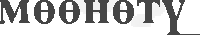 Жооптуулар1.Студенттик тайпалардын активдерин шайлоо10-сентябргачейинДекандын/директордун орун басарлары, кураторлор2.Университетке саякат: кафедра, деканат,университет, студент учун тузулгвн шарттар менен тааныштыруу; социалдык пакеттер, атуулдук стипендия, президенттик стипендия, ОшМУнун ОКсынын стипендиясы жвнундв маалымат алууСентябрьКураторлор3.“Студент кантип окушу керек?” деген cypooбоюнча тушундуруу иштерин жургузуу. AVN MC, KelBil тиркемеси, кредиттик технология, учурдук, чектик, модулдук, жыйынтыктоочу текшеруулвр, баалоо саясаты жвнундв маалымат алууСентябрь,октябрьКураторлор4.ОшМУнун китепканалары, электрондуккитепканасы менен таанышуу жана алардын мумкунчулуктврун колдонуу жвнундв маалымат алуу. Окурмандык китепчени алуу, колдонуу тартиптериСентябрь,октябрьКураторлор,китепкана кызматкерлери5.Ош шаарында жайгашкан китепканаларга,театрларга, музейлерге саякат жасооЖыл ичиндеКураторлор,студенттик кецеш